BIOLÓGIA VERSENY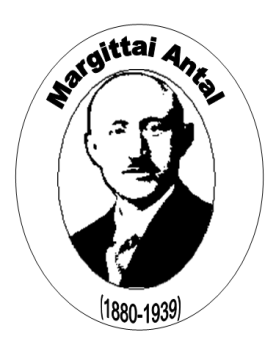 10. osztály2017.02.18.Definíció (2 pont)A sejt szerkezetét és élettevékenységét vizsgáló tudomány________________Az élő rendszerekben a molekulák szintjén végbemenő folyamatokat vizsgáló tudomány__________________Egyszerű választás (15 pont)Kinek a nevéhez fűződnek a genetika alapvető törvényszerűségeinek felfedezései?Ernst HaeckelGregor MendelCharles DarwinKarl Linné Nevezzétek meg a biológiai rendszereknek azon képességét, hogy viszonylag stabil állapotban tudják tartani belső környezetük összetételét és tulajdonságait!fagocitózismetabolizmushomeosztázisadaptáció Melyik nem organogén elem?foszfornitrogénhidrogénoxigén Milyen koncentrációjú a fiziológiás sóoldat?1,0%0,9%0,5%0,75% Hogyan nevezzük a vízben jól oldódó anyagokat?amfoterekacidofilekhidrofóbokhidrofilek Melyik elem atomjai találhatóak meg a klorofillmolekulában?magnéziumvasrézkálium Nevezzétek meg a fehérje természetes szerkezetének helyreállását a sérülését követően!destrukciórenaturációdenaturációkoaguláció Melyik vegyület szállítja az örökletes információ egy részét a sejtmagból a fehérjeszintézis helyére?DNSiRNStRNSATP Melyik vegyület felépítésében nem található meg az uracil?DNSiRNStRNSrRNS Melyik vegyület része az antikodon?DNSiRNStRNSrRNS Milyen vegyület található meg a gombák sejtfalában a felsoroltak közül?enzimekkalcium-karbonátkitinszilícium-dioxidMilyen alakú az emberi DNS?spirálhélixkettős spirálkettős hélixMelyik sejtalkotó kétmembrános?riboszómalizoszómamitokondriumGolgi-készülék Melyik folyamat során megy végbe a kromoszómák konjugációja?mitóziselső meiotikus osztódásmásodik meiotikus osztódássejtsarjadzás Válaszd ki a helyes sorrendet!profázis, metafázis, anafázis, telofázismetafázis, profázis, telofázis, anafázisanafázis, metafázis, profázis, telofázistelofázis, profázis, metafázis, anafázisTöbbszörös választás (20 pont)Jelöld meg a mikroelemeket az alábbiak közül!kalciumvasfluorcinkMely vegyületek szolgálhatnak energiaforrásként a sejtben?vízszénhidrátokásványi sóklipidekNevezzétek meg a mag nélküli sejteket!emlősök vörösvérsejtjeihámsejtekleukocitákemlősök trombocitáiMely sejtorganellumok tartalmaznak DNS-t?riboszómákmitokondriumoklizoszómákkloroplasztoszokMi okozhatja a fehérjék denaturációját?a nagy felülethőmérséklet emelkedésevíz mennyiségének fokozódásatömény elektrolitokMelyik diszacharid?szacharózamilopektinmaltózamilózMi jellemző az RNS-molekulára?egysoros nukleotidláncuracilt is tartalmasribózt tartalmaztimint is tartalmazMelyek pirimidinbázisok?adeninguanincitozintiminMelyek autotróf szervezetek?harasztokzárvatermőknyitvatermőkszivacsokMelyek heterotróf szervezetek?a gombákaz állatoka mohákaz emberNevezd meg, hogy milyen sejtalkotókat látsz az alábbi ábrákon! (8 pont)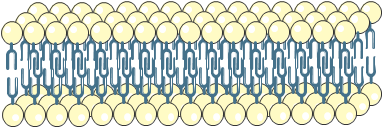 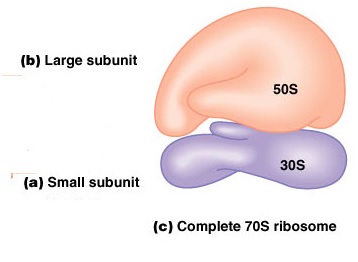 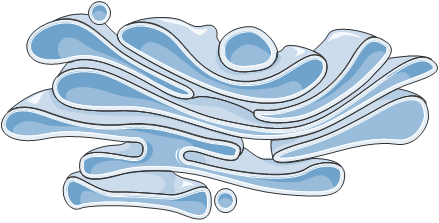 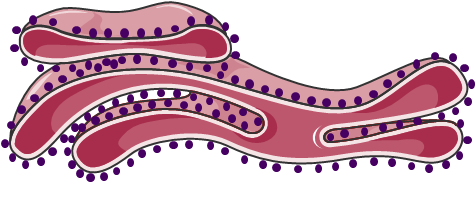 Négyféle asszociáció (10 pont)mitózismeiózismindkettőegyik semtesti sejtek osztódása az állatokbanszámtartó osztódásfolyamata előtt a DNS megkettőződikgénkicserélődés jellemző ráredukciós sejtosztódásfolyamata során nem jönnek létre kromoszómákkét osztódásból állfolyamata során kromatidák alakulnak kiaz ivarsejteket alakítja ki az állatokbanfolyamata során nem jönnek létre kromatidákÖtféle asszociáció (10 pont)citoplazmasejtmagsejtmembránmitokondriumszíntestDNS-tartalmú sejtalkotó, melynek hiányából származik a prokarióták nevea citromsavciklus színhelyebenne van a többi sejtalkotóa fotolízis színhelyea citoplazmát határoljaalapszerkezete fehérjehálózatfényelnyelő pigmenteket tartalmaza terminális oxidáció színhelyeszerkezetében félfolyékony lipidrétegben „úsznak” a fehérjékbelőle alakulnak ki a kromoszómákPárosítsd a tudós nevét a nevéhez fűződő állítással! (4 pont)R. HookA. van LeeuwenhoekT. SchwannI. MecsnyikovFelfedezte a fagocitózis jelenségétFelfedezte a pinocitózis jelenségétJavasolta a sejt kifejezés használatátFelfedezte és leírta a baktériumsejteketLefektette a sejtelmélet alapjaitSzöveg kiegészítés (11 pont)A fehérjeszintézis folyamataA fehérjeszintézis a ____________________ történik. A riboszóma két ____________________ a hírvivő RNS jelenlétében összekapcsolódik. A fehérjelánc szintézise a ____________________ jellel indul. Ehhez kapcsolódik antikodonjával a lánckezdő ____________________. Az ____________________ következő bázishármasához is kötődik a megfelelő ____________________ tRNS. Ezután enzimek közreműködésével a tRNS-ek két aminosava között ____________________ alakul ki. A kéttagú peptid a második tRNS-re kerül. A lánckezdő tRNS leválik, a riboszóma pedig „tovább lép” az mRNS-en. Az mRNS következő ____________________ egy újabb aminosavat szállító tRNS kötődik. A peptidkötés kialakulásakor a lánc a harmadikként kötődő tRNS-re kerül. A riboszóma ismét „tovább lép”, a soron következő kodonhoz pedig kapcsolódik a megfelelő tRNS, és így tovább. Az mRNS bázishármasainak leolvasása folyamatosan, átfedés és kihagyás nélkül történik. A ____________________ szintézise mindaddig folytatódik, amíg az mRNS-molekulán egy ____________________ nem következik. Ennél a helynél megszakad a szintézis, mivel nincs olyan antikodonú tRNS, amely a stopjelhez kötődhetne. A kész polipeptid ezt követően ____________________ a tRNS-ről.Igaz - Hamis (10 pont)Állapítsd meg az egyes állításokról, hogy igazak-e vagy hamisak!A mitózis metafázisában a kromatidák a sejt ellenkező pólusaihoz húzódnak.A profázis a mitózis legrövidebb ideig tartó szakasza.A crossing over a második meiotikus osztódás során megy végbe.Az első meiotikus osztódás végeredményeként egy diploid sejtből két haploid sejt keletkezik.A második meiotikus osztódás végeredményeként két haploid sejtből négy haploid sejt jön létre.A csalánozók többsége ragadozó; zsákmányukat csalánsejtek segítségével ejtik el.Az örvényférgek a többi laposféreg fajhoz hasonlóan parazita életmódot folytatnak.A fonalférgek méretei a milliméter részétől (például talajlakó hengeresférgek)  -ig terjed az (ámbráscet parazitája).Az ízeltlábúaknál csakúgy, mint a hengeres férgeknél az egyedfejlődés során kialakul a kevert testüreg.A csigák test folyadéka nyílt keringési rendszerben áramlik.Ábrafelismerés (10 pont)Nevezd meg a számokkal jelölt szervmódosulásokat!Számítási feladat (8 pont)A fehérjemolekula tömege .t.e. Milyen az adott fehérjemolekulát kódoló DNS-szakasz hossza és molekulatömege?Táblázatkitöltés (10 pont)1 mól glükóz lebontása során milyen anyagmennyiségű termék(ek) keletkeznek a felsorolt folyamatokban? Töltsd ki a táblázat hiányzó adatait!Milyen szakaszokra bomlik a biológiai oxidáció?Hol játszódik le a glikolízis?Négyféle asszociáció (12 pont)A. az emésztőrendszer feladataB. a légzőszervrendszer részeC. a bőrre jellemzőD. a mozgásszervrendszerre jellemző1. alveolák2. részt vesz a hőszabályozásban3. mechanikai aprítása4. izmok alkotják5. külső rétege elszarusodik6. csontok alkotják7. enzimatikus lebontás8. orrgarat9. faggyúmirigyek találhatóak benne bélsár kiürítése11. porcok alkotják12. pajzsporcGENIUS-os feladatok (20 pont)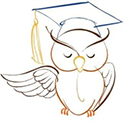 Tudósok portréit látjátok a képeken.Nevezzétek meg a tudósokat, és párosítsátok a felfedezéseiket a tudósokkal!Az élőlényekből származó DNS-ekben a pirimidin nukleotidok mennyisége egyenlő a purin nukleotidok mennyiségével.Tetranukleotid hipotézise sokáig uralta a DNS felépítésére vonatkozó gondolatokat.Megállapította, hogy a sejtek a fehérjéken kívül tartalmaznak egy olyan anyagot, amely sav hatására kicsapódik ezt az anyagot nukleinnek nevezte el.Elsőként készítette el a DNS röntgendiffrakciós képét.Rakd időrendi sorrendbe felfedezéseket (nem kell az évszámokat leírni)! Kezd a legkorábbival!__________________________Griffith kísérletei során felismerte a fehérjék és a gének között meglévő kapcsolatot. A táblázatban összefoglaltuk Griffith klasszikus kísérletét.Töltse ki a táblázatot! Az első kísérlet eredményét megadtuk.Griffith kísérletsorozatát az 1930-as években Avery folytatta. Ő a hővel elölt és a toknélküli mutáns baktérium tenyészethez különféle bontóenzimeket, többek közt proteázt, amilázt és nukleázt kevert. Ezek az enzimek nem károsították az élő baktériumsejteket, de hatottak az oldatban szabadon áramló molekulákra. Ezt a kezelt baktériumkeveréket juttatta be az egerek szervezetébe.Mit szeretett volna kideríteni Avery, amikor ezt a kísérletet elvégezte?Mivel kísérletezett Hershey és Chase?Töltsd ki a jegyzőkönyv eredményeit összefoglaló táblázatot! JavításKódElérhető pontszám:150KódElért pontszám:Kód1234567891012345678910Gyökérmódosulások megnevezéseA szerv száma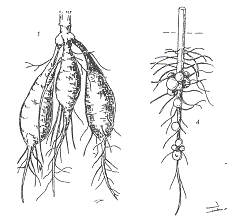 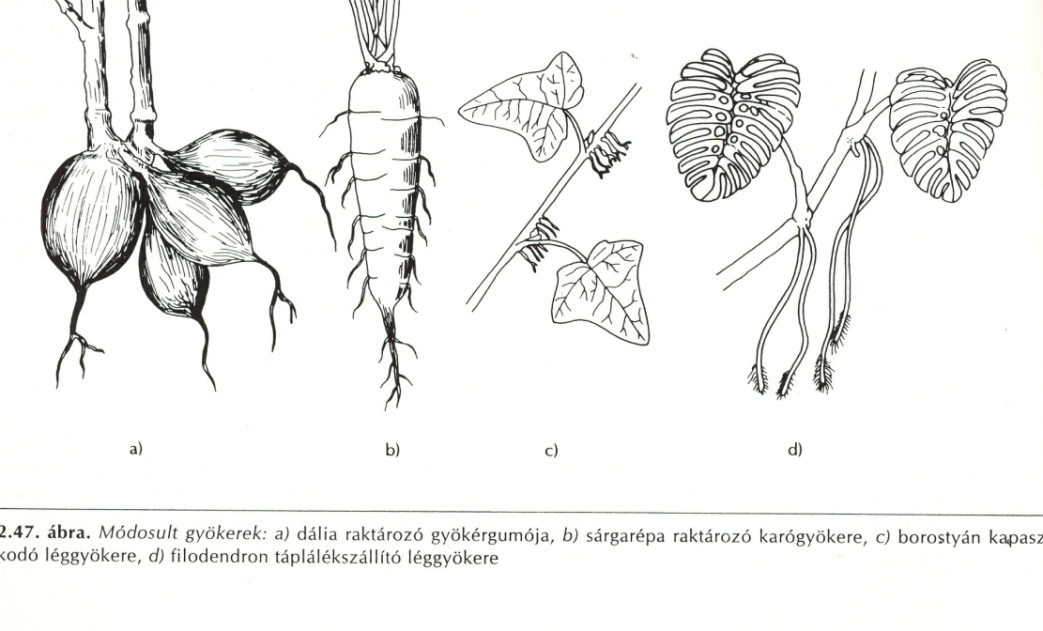 12345A folyamat neveVégtermék(ek) (anyagmennyiség és a vegyület neve)ATP-nyereség(mol)Mely emberi szövetekre jellemzőTejsavas erjedésAlkoholos erjedés--------------------Biológiai oxidáció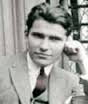 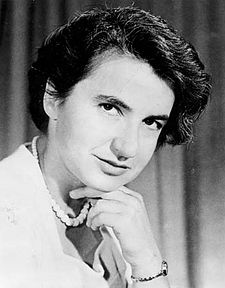 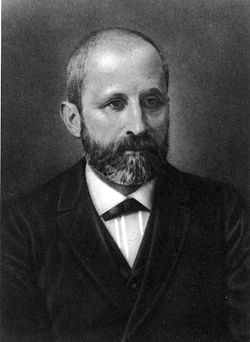 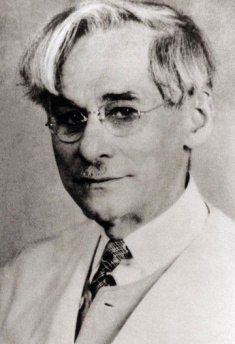 ABCDAz egereknek beadott Pneumococcus baktériumokAz egereknek beadott Pneumococcus baktériumokAz egereknek beadott Pneumococcus baktériumokEredmény(az egér sorsa)Vad, élőVad, hővel elöltTok nélküli mutáns+elpusztult++++Pneumococcus baktériumokPneumococcus baktériumokBontóenzimekBontóenzimekBontóenzimekEredményVad, hővel elöltTok nélküli mutánsProteáznukleázamilázAz egér sorsa+++++++++№Az adott feladatra kapható maximális pontElért pont az adott feladatraI.2II.15III.20IV.8V.10VI.10VII.4VIII.11IX.10X.10XI.8XII.10XIII.12XIV.20Megszerzett összpontszám:Megszerzett összpontszám:Javító tanár:Javító tanár: